ПРИЛОГ XIIОБРАЗЕЦ ЗА БАРАЊЕ ЗА ДОБИВАЊЕ НА ДОЗВОЛА ЗА УВОЗ И ИЗВОЗ НА ОТПАДПРИЛОГ IОбразец за известување за прекугранична испорака на отпад ПРИЛОГ IIОбразец за движење на прекугранични пратки на отпад – ТОВАРЕН ЛИСТКон барањето за дозволата од се приложува:Кон барањето за дозволата од се приложува:Кон барањето за дозволата од се приложува:1.Барање за добивање на дозвола за увоз, извоз на опасен отпад (пропишан образец  Прилг XII од Правилникот – во прилог на документов) 2.Договор со партнерот за увоз,извоз или транзит на опасен отпад подготвен согласно член 9 од Правилникот за увоз,извоз и транзит на отпад во оригинал или заверен од нотар или од овластен преведувач на македонски јазик. 3.Договор со транспортер 4.Дозвола за транспорт на опасен отпад (од транспортерот или возачот )5.Пополнет Прилог 1 и Прилог2, согласно Упатството за пополнување на обрасците, со печат и потпис од страна на извозникот и известувачот лицето кое ја договара пратката (точка 17од Прилог1)    6.Детална рута на движење на отпадот7.Анализа на отпад (по барање на државниот службеник)8.Банкарска гаранција според член 26 став (7)9.Во случај на увоз дозвола за преработка или складирање на таков тип на отпад.10.Изјава за причината на увозот.11.Во случај на транзит или увоз добиена дозвола од соодветна држава.12.Уплатницата да се уплати на:Назив на примачот трезор на РМЦел на дознака Административна такса за дозволаБанка на примачот Народна банка на РМСметка 100000000063095Уплатнасметка 840 182 03161*Приходнашифра и програма 72231300 начин21.Административна такса 50,00 ден.2. За дозволата такса од 600,00 ден.13.Обрасците и документите во прилог на барањето се доставуваат во еден примерок на македонски јазик и еден примерок на англиски јазик, а обрасците на англиски јазик се доставуваат во 3 примероци. 13.Потпишан  ПРИЛОГ I и  ПРИЛОГ II  (во прилог на документов) 14.Потпишана Согласност (consent) до известувачот и примачотРЕПУБЛИКА МАКЕДОНИЈА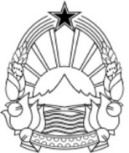 МИНИСТЕРСТВО ЗА ЖИВОТНА СРЕДИНАИ ПРОСТОРНО ПЛАНИРАЊЕРЕПУБЛИКА МАКЕДОНИЈАМИНИСТЕРСТВО ЗА ЖИВОТНА СРЕДИНАИ ПРОСТОРНО ПЛАНИРАЊЕБАРАЊЕ ЗА ДОБИВАЊЕ НА ДОЗВОЛА ЗА ИЗВОЗ И УВОЗ НА ОТПАДБАРАЊЕ ЗА ДОБИВАЊЕ НА ДОЗВОЛА ЗА ИЗВОЗ И УВОЗ НА ОТПАДОПШТИ УПАТСТВА ЗА ПОПОЛНУВАЊЕ:Барањето за добивање на дозвола се пополнува електронски на компјутер, на машина за пишување или со сино пенкало;Сите барани податоци во барањето треба да бидат пополнети од страна на барателот и заедно со потребната документација да се поднесат до Министерството за животна средина и просторно планирање;Доколку Барањето за добивање на дозвола го пополнувате на компјутер, одговорите впишете ги во сивите полиња и квадрати. (Движењето по полињата се прави со притискање на Tab  командата од тастатурата или со притискање на курсорот, односно со двоен клик за пополнување на квадратите);ОПШТИ УПАТСТВА ЗА ПОПОЛНУВАЊЕ:Барањето за добивање на дозвола се пополнува електронски на компјутер, на машина за пишување или со сино пенкало;Сите барани податоци во барањето треба да бидат пополнети од страна на барателот и заедно со потребната документација да се поднесат до Министерството за животна средина и просторно планирање;Доколку Барањето за добивање на дозвола го пополнувате на компјутер, одговорите впишете ги во сивите полиња и квадрати. (Движењето по полињата се прави со притискање на Tab  командата од тастатурата или со притискање на курсорот, односно со двоен клик за пополнување на квадратите);ОБЕЛЕЖЕТЕ ДЕЈНОСТ/И ЗА КОЈА/И ГО ПОДНЕСУВАТЕ БАРАЊЕТО ЗА ДОБИВАЊЕ НА ДОЗВОЛА ОБЕЛЕЖЕТЕ ДЕЈНОСТ/И ЗА КОЈА/И ГО ПОДНЕСУВАТЕ БАРАЊЕТО ЗА ДОБИВАЊЕ НА ДОЗВОЛА УвозИзвоз                        I. ОПШТИ ПОДАТОЦИ ЗА БАРАТЕЛОТI. ОПШТИ ПОДАТОЦИ ЗА БАРАТЕЛОТ1. Име на Барателот (фирма)1.1 Скратен назив (фирма) на Барателот1.1 Скратен назив (фирма) на Барателот2. Седиште на Барателот2. Седиште на БарателотУлица:Број:Општина:Место:Држава:Телефон:                      Телефакс:Е-пошта (e-mail):Телефон:                      Телефакс:Е-пошта (e-mail):3. Форма на организација на Барателот3. Форма на организација на Барателот Јавно претпријатие	 Командитно друштво со акции   Трговец - поединец	 ДОО/ДООЕЛ Јавно трговско друштво	 Акционерско друштво Командитно друштво	 Стопанска интересна заедница      	 Јавно претпријатие	 Командитно друштво со акции   Трговец - поединец	 ДОО/ДООЕЛ Јавно трговско друштво	 Акционерско друштво Командитно друштво	 Стопанска интересна заедница      	4. Доказ за поседување на соодветни дозволи за постапување со отпад 4. Доказ за поседување на соодветни дозволи за постапување со отпад Назив на дозволата за постапување со отпад:Број и датум на дозволата за постапување со отпад и рок на важење: 5. Образложение зашто се бара увоз и извоз на отпад5. Образложение зашто се бара увоз и извоз на отпад6. Податоци за потеклото на отпадот што се увезува или извезува6. Податоци за потеклото на отпадот што се увезува или извезува7. Податоци за количината и видот на отпадот што е предмет на дозволата согласно Листата на видови на отпад7. Податоци за количината и видот на отпадот што е предмет на дозволата согласно Листата на видови на отпад8. Податоци за тарифниот број на отпадот, начинот на транспорт и за начинот на пакување на отпадот и царинска испостава каде ќе се врши царина8. Податоци за тарифниот број на отпадот, начинот на транспорт и за начинот на пакување на отпадот и царинска испостава каде ќе се врши царина9. Информација за влезот, излезот и патната шема на превезување на отпадот9. Информација за влезот, излезот и патната шема на превезување на отпадотЗабелешки или дополнителни информации:Забелешки или дополнителни информации:Потпис и печат на одговорното лице наподноснителМесто _______________________Датум _______________________1. Извозник - известувач1. Извозник - известувачРег. бр.:3.    Известување:3.    Известување:3.    Известување:3.    Известување:Назив:Назив:Назив:Известување за:Известување за:Известување за:Известување за:Адреса:Адреса:Адреса:А. (i) индивидуална пратка:А. (i) индивидуална пратка:А. (i) индивидуална пратка:Адреса:Адреса:Адреса:(ii) повеќекратна пратка:(ii) повеќекратна пратка:(ii) повеќекратна пратка:Контакт лице:Контакт лице:Контакт лице:Б. (i) Отстранување (1):Б. (i) Отстранување (1):Б. (i) Отстранување (1):Тел.:Тел.:Факс:(ii) Преработка:(ii) Преработка:(ii) Преработка:Електронска пошта:Електронска пошта:Електронска пошта:В. Претходно одобрен инсталација за преработка (2) ( 3)В. Претходно одобрен инсталација за преработка (2) ( 3)В. Претходно одобрен инсталација за преработка (2) ( 3)Да  Не 2.    Увозник - примач2.    Увозник - примач4. Вкупен број на планирани пратки:4. Вкупен број на планирани пратки:4. Вкупен број на планирани пратки:4. Вкупен број на планирани пратки:Рег. бр.:Рег. бр.:Рег. бр.:4. Вкупен број на планирани пратки:4. Вкупен број на планирани пратки:4. Вкупен број на планирани пратки:4. Вкупен број на планирани пратки:Назив:Назив:Назив:5. Вкупна планирана количина ( 4)Тони (Мг):м3:5. Вкупна планирана количина ( 4)Тони (Мг):м3:5. Вкупна планирана количина ( 4)Тони (Мг):м3:5. Вкупна планирана количина ( 4)Тони (Мг):м3:Адреса:Адреса:Адреса:6. Планиран временски период за пратката(-ите) (4):6. Планиран временски период за пратката(-ите) (4):6. Планиран временски период за пратката(-ите) (4):6. Планиран временски период за пратката(-ите) (4):Адреса:Адреса:Адреса:Прва пратка:Последна пратка:Последна пратка:Последна пратка:Контакт лице:Контакт лице:Контакт лице:7. Тип на пакување(-а) (5):7. Тип на пакување(-а) (5):7. Тип на пакување(-а) (5):7. Тип на пакување(-а) (5):Тел.:Тел.:Факс:Специјални барања за ракување (6): Специјални барања за ракување (6): Да  Не Да  Не Електронска пошта:Електронска пошта:Електронска пошта:11. Активност(-и) за отстранување/преработка (2)11. Активност(-и) за отстранување/преработка (2)11. Активност(-и) за отстранување/преработка (2)11. Активност(-и) за отстранување/преработка (2)8. Планиран превозник(-ци)8. Планиран превозник(-ци)8. Планиран превозник(-ци)D шифра/R шифра (5):D шифра/R шифра (5):D шифра/R шифра (5):D шифра/R шифра (5):Рег. бр.:Рег. бр.:Рег. бр.:Назив (7):Назив (7):Назив (7):Применета технологија (6):Применета технологија (6):Применета технологија (6):Применета технологија (6):Адреса:Адреса:Адреса:Применета технологија (6):Применета технологија (6):Применета технологија (6):Применета технологија (6):Контакт лице:Контакт лице:Контакт лице:Причини за извоз (1) ( 6):Причини за извоз (1) ( 6):Причини за извоз (1) ( 6):Причини за извоз (1) ( 6):Тел.:Тел.:Факс:Причини за извоз (1) ( 6):Причини за извоз (1) ( 6):Причини за извоз (1) ( 6):Причини за извоз (1) ( 6):Електронска пошта:Електронска пошта:Електронска пошта:12. Ознака и состав на отпадот (6)12. Ознака и состав на отпадот (6)12. Ознака и состав на отпадот (6)12. Ознака и состав на отпадот (6)Начин на превоз (5):Начин на превоз (5):Начин на превоз (5):12. Ознака и состав на отпадот (6)12. Ознака и состав на отпадот (6)12. Ознака и состав на отпадот (6)12. Ознака и состав на отпадот (6)9. Генератор(-и)-произведувач(-и) на отпад     (1) ( 7) ( 8) 9. Генератор(-и)-произведувач(-и) на отпад     (1) ( 7) ( 8) 9. Генератор(-и)-произведувач(-и) на отпад     (1) ( 7) ( 8) 12. Ознака и состав на отпадот (6)12. Ознака и состав на отпадот (6)12. Ознака и состав на отпадот (6)12. Ознака и состав на отпадот (6)Рег. бр.:Рег. бр.:Рег. бр.:12. Ознака и состав на отпадот (6)12. Ознака и состав на отпадот (6)12. Ознака и состав на отпадот (6)12. Ознака и состав на отпадот (6)Назив:Назив:Назив:12. Ознака и состав на отпадот (6)12. Ознака и состав на отпадот (6)12. Ознака и состав на отпадот (6)12. Ознака и состав на отпадот (6)Адреса:Адреса:Адреса:12. Ознака и состав на отпадот (6)12. Ознака и состав на отпадот (6)12. Ознака и состав на отпадот (6)12. Ознака и состав на отпадот (6)Адреса:Адреса:Адреса:13. Физички карактеристики (5):13. Физички карактеристики (5):13. Физички карактеристики (5):13. Физички карактеристики (5):Контакт лице:Контакт лице:Контакт лице:13. Физички карактеристики (5):13. Физички карактеристики (5):13. Физички карактеристики (5):13. Физички карактеристики (5):Тел.:Тел.:Факс:13. Физички карактеристики (5):13. Физички карактеристики (5):13. Физички карактеристики (5):13. Физички карактеристики (5):Електронска пошта:Електронска пошта:Електронска пошта:14. Одредување на отпадот (пополнете ги соодветните шифри)14. Одредување на отпадот (пополнете ги соодветните шифри)14. Одредување на отпадот (пополнете ги соодветните шифри)14. Одредување на отпадот (пополнете ги соодветните шифри)Место и процесна генерирање (6)Место и процесна генерирање (6)Место и процесна генерирање (6)(I) Базелска конвенција, ПРИЛОГ VIII (или IX доколку е применливо):(I) Базелска конвенција, ПРИЛОГ VIII (или IX доколку е применливо):(I) Базелска конвенција, ПРИЛОГ VIII (или IX доколку е применливо):(I) Базелска конвенција, ПРИЛОГ VIII (или IX доколку е применливо):Место и процесна генерирање (6)Место и процесна генерирање (6)Место и процесна генерирање (6)(II) ОЕСР шифра (доколку е различна од (I)):(II) ОЕСР шифра (доколку е различна од (I)):(II) ОЕСР шифра (доколку е различна од (I)):(II) ОЕСР шифра (доколку е различна од (I)):10. Инсталација за отстранување (2):               или инсталација за преработка (2): или инсталација за преработка (2): (III) ЕЗ список на отпади:(III) ЕЗ список на отпади:(III) ЕЗ список на отпади:(III) ЕЗ список на отпади:Рег. бр.:Рег. бр.:Рег. бр.:(IV) Национална шифра во земјата-извозник:(IV) Национална шифра во земјата-извозник:(IV) Национална шифра во земјата-извозник:(IV) Национална шифра во земјата-извозник:Назив:Назив:Назив:(V) Национална шифра во земјата-увозник:(V) Национална шифра во земјата-увозник:(V) Национална шифра во земјата-увозник:(V) Национална шифра во земјата-увозник:Адреса:Адреса:Адреса:(VI) Останато (наведете):(VI) Останато (наведете):(VI) Останато (наведете):(VI) Останато (наведете):Адреса:Адреса:Адреса:(VII) Ѕ-шифра:(VII) Ѕ-шифра:(VII) Ѕ-шифра:(VII) Ѕ-шифра:Контакт лице:Контакт лице:Контакт лице:(VIII) H-шифра (5):(VIII) H-шифра (5):(VIII) H-шифра (5):(VIII) H-шифра (5):Тел.:Тел.:Факс:(IX) ОН класа (5):(IX) ОН класа (5):(IX) ОН класа (5):(IX) ОН класа (5):Електронска пошта:Електронска пошта:Електронска пошта:(X) ОН број:(X) ОН број:(X) ОН број:(X) ОН број:Место наотстранување/преработка:Место наотстранување/преработка:Место наотстранување/преработка:(XI) ОН назив на пратката:(XI) ОН назив на пратката:(XI) ОН назив на пратката:(XI) ОН назив на пратката:Место наотстранување/преработка:Место наотстранување/преработка:Место наотстранување/преработка:(XII) Царинска шифра(-и) (HS):(XII) Царинска шифра(-и) (HS):(XII) Царинска шифра(-и) (HS):(XII) Царинска шифра(-и) (HS):15. (а) Засегнати земји/држави (б), број на шифра на надлежните органи кога тоа е применливо (ц), специфични точки на влез или излез (гранични премини или пристаништа) 15. (а) Засегнати земји/држави (б), број на шифра на надлежните органи кога тоа е применливо (ц), специфични точки на влез или излез (гранични премини или пристаништа) 15. (а) Засегнати земји/држави (б), број на шифра на надлежните органи кога тоа е применливо (ц), специфични точки на влез или излез (гранични премини или пристаништа) 15. (а) Засегнати земји/држави (б), број на шифра на надлежните органи кога тоа е применливо (ц), специфични точки на влез или излез (гранични премини или пристаништа) 15. (а) Засегнати земји/држави (б), број на шифра на надлежните органи кога тоа е применливо (ц), специфични точки на влез или излез (гранични премини или пристаништа) 15. (а) Засегнати земји/држави (б), број на шифра на надлежните органи кога тоа е применливо (ц), специфични точки на влез или излез (гранични премини или пристаништа) 15. (а) Засегнати земји/држави (б), број на шифра на надлежните органи кога тоа е применливо (ц), специфични точки на влез или излез (гранични премини или пристаништа) 15. (а) Засегнати земји/држави (б), број на шифра на надлежните органи кога тоа е применливо (ц), специфични точки на влез или излез (гранични премини или пристаништа) 15. (а) Засегнати земји/држави (б), број на шифра на надлежните органи кога тоа е применливо (ц), специфични точки на влез или излез (гранични премини или пристаништа) 15. (а) Засегнати земји/држави (б), број на шифра на надлежните органи кога тоа е применливо (ц), специфични точки на влез или излез (гранични премини или пристаништа) 15. (а) Засегнати земји/држави (б), број на шифра на надлежните органи кога тоа е применливо (ц), специфични точки на влез или излез (гранични премини или пристаништа) 15. (а) Засегнати земји/држави (б), број на шифра на надлежните органи кога тоа е применливо (ц), специфични точки на влез или излез (гранични премини или пристаништа) 15. (а) Засегнати земји/држави (б), број на шифра на надлежните органи кога тоа е применливо (ц), специфични точки на влез или излез (гранични премини или пристаништа) Држава-извозник/испраќачДржава(-и) на транзит (влез и излез)Држава(-и) на транзит (влез и излез)Држава(-и) на транзит (влез и излез)Држава(-и) на транзит (влез и излез)Држава(-и) на транзит (влез и излез)Држава(-и) на транзит (влез и излез)Држава(-и) на транзит (влез и излез)Држава(-и) на транзит (влез и излез)Држава(-и) на транзит (влез и излез)Држава(-и) на транзит (влез и излез)Држава-увозник/прифаќањеДржава-увозник/прифаќање(а)(б)(в)16. Царинска служба при влез и/или излез и/или извоз:16. Царинска служба при влез и/или излез и/или извоз:16. Царинска служба при влез и/или излез и/или извоз:16. Царинска служба при влез и/или излез и/или извоз:16. Царинска служба при влез и/или излез и/или извоз:16. Царинска служба при влез и/или излез и/или извоз:16. Царинска служба при влез и/или излез и/или извоз:16. Царинска служба при влез и/или излез и/или извоз:16. Царинска служба при влез и/или излез и/или извоз:16. Царинска служба при влез и/или излез и/или извоз:16. Царинска служба при влез и/или излез и/или извоз:16. Царинска служба при влез и/или излез и/или извоз:16. Царинска служба при влез и/или излез и/или извоз:Влез:Влез:Влез:Излез:Излез:Излез:Излез:Излез:Излез:Излез:Извоз:Извоз:Извоз:17. Декларација на извозникот/известувачот - генераторот/произведувачот (1):17. Декларација на извозникот/известувачот - генераторот/произведувачот (1):17. Декларација на извозникот/известувачот - генераторот/произведувачот (1):17. Декларација на извозникот/известувачот - генераторот/произведувачот (1):17. Декларација на извозникот/известувачот - генераторот/произведувачот (1):17. Декларација на извозникот/известувачот - генераторот/произведувачот (1):17. Декларација на извозникот/известувачот - генераторот/произведувачот (1):17. Декларација на извозникот/известувачот - генераторот/произведувачот (1):17. Декларација на извозникот/известувачот - генераторот/произведувачот (1):17. Декларација на извозникот/известувачот - генераторот/произведувачот (1):17. Декларација на извозникот/известувачот - генераторот/произведувачот (1):17. Декларација на извозникот/известувачот - генераторот/произведувачот (1):Јас, изјавувам дека информациите се целосни и точни во согласност со моите сознанија. Јас, исто така изјавувам дека договорните обврски во писмена форма се правно важечки и дека обезбеденото осигурување или финансиската гаранција што го покриваат прекуграничното движење се во сила: Јас, изјавувам дека информациите се целосни и точни во согласност со моите сознанија. Јас, исто така изјавувам дека договорните обврски во писмена форма се правно важечки и дека обезбеденото осигурување или финансиската гаранција што го покриваат прекуграничното движење се во сила: Јас, изјавувам дека информациите се целосни и точни во согласност со моите сознанија. Јас, исто така изјавувам дека договорните обврски во писмена форма се правно важечки и дека обезбеденото осигурување или финансиската гаранција што го покриваат прекуграничното движење се во сила: Јас, изјавувам дека информациите се целосни и точни во согласност со моите сознанија. Јас, исто така изјавувам дека договорните обврски во писмена форма се правно важечки и дека обезбеденото осигурување или финансиската гаранција што го покриваат прекуграничното движење се во сила: Јас, изјавувам дека информациите се целосни и точни во согласност со моите сознанија. Јас, исто така изјавувам дека договорните обврски во писмена форма се правно важечки и дека обезбеденото осигурување или финансиската гаранција што го покриваат прекуграничното движење се во сила: Јас, изјавувам дека информациите се целосни и точни во согласност со моите сознанија. Јас, исто така изјавувам дека договорните обврски во писмена форма се правно важечки и дека обезбеденото осигурување или финансиската гаранција што го покриваат прекуграничното движење се во сила: Јас, изјавувам дека информациите се целосни и точни во согласност со моите сознанија. Јас, исто така изјавувам дека договорните обврски во писмена форма се правно важечки и дека обезбеденото осигурување или финансиската гаранција што го покриваат прекуграничното движење се во сила: Јас, изјавувам дека информациите се целосни и точни во согласност со моите сознанија. Јас, исто така изјавувам дека договорните обврски во писмена форма се правно важечки и дека обезбеденото осигурување или финансиската гаранција што го покриваат прекуграничното движење се во сила: Јас, изјавувам дека информациите се целосни и точни во согласност со моите сознанија. Јас, исто така изјавувам дека договорните обврски во писмена форма се правно важечки и дека обезбеденото осигурување или финансиската гаранција што го покриваат прекуграничното движење се во сила: Јас, изјавувам дека информациите се целосни и точни во согласност со моите сознанија. Јас, исто така изјавувам дека договорните обврски во писмена форма се правно важечки и дека обезбеденото осигурување или финансиската гаранција што го покриваат прекуграничното движење се во сила: Јас, изјавувам дека информациите се целосни и точни во согласност со моите сознанија. Јас, исто така изјавувам дека договорните обврски во писмена форма се правно важечки и дека обезбеденото осигурување или финансиската гаранција што го покриваат прекуграничното движење се во сила: Јас, изјавувам дека информациите се целосни и точни во согласност со моите сознанија. Јас, исто така изјавувам дека договорните обврски во писмена форма се правно важечки и дека обезбеденото осигурување или финансиската гаранција што го покриваат прекуграничното движење се во сила: Јас, изјавувам дека информациите се целосни и точни во согласност со моите сознанија. Јас, исто така изјавувам дека договорните обврски во писмена форма се правно важечки и дека обезбеденото осигурување или финансиската гаранција што го покриваат прекуграничното движење се во сила: Јас, изјавувам дека информациите се целосни и точни во согласност со моите сознанија. Јас, исто така изјавувам дека договорните обврски во писмена форма се правно важечки и дека обезбеденото осигурување или финансиската гаранција што го покриваат прекуграничното движење се во сила: Јас, изјавувам дека информациите се целосни и точни во согласност со моите сознанија. Јас, исто така изјавувам дека договорните обврски во писмена форма се правно важечки и дека обезбеденото осигурување или финансиската гаранција што го покриваат прекуграничното движење се во сила: Јас, изјавувам дека информациите се целосни и точни во согласност со моите сознанија. Јас, исто така изјавувам дека договорните обврски во писмена форма се правно важечки и дека обезбеденото осигурување или финансиската гаранција што го покриваат прекуграничното движење се во сила: Јас, изјавувам дека информациите се целосни и точни во согласност со моите сознанија. Јас, исто така изјавувам дека договорните обврски во писмена форма се правно важечки и дека обезбеденото осигурување или финансиската гаранција што го покриваат прекуграничното движење се во сила: Јас, изјавувам дека информациите се целосни и точни во согласност со моите сознанија. Јас, исто така изјавувам дека договорните обврски во писмена форма се правно важечки и дека обезбеденото осигурување или финансиската гаранција што го покриваат прекуграничното движење се во сила: Јас, изјавувам дека информациите се целосни и точни во согласност со моите сознанија. Јас, исто така изјавувам дека договорните обврски во писмена форма се правно важечки и дека обезбеденото осигурување или финансиската гаранција што го покриваат прекуграничното движење се во сила: Јас, изјавувам дека информациите се целосни и точни во согласност со моите сознанија. Јас, исто така изјавувам дека договорните обврски во писмена форма се правно важечки и дека обезбеденото осигурување или финансиската гаранција што го покриваат прекуграничното движење се во сила: Јас, изјавувам дека информациите се целосни и точни во согласност со моите сознанија. Јас, исто така изјавувам дека договорните обврски во писмена форма се правно важечки и дека обезбеденото осигурување или финансиската гаранција што го покриваат прекуграничното движење се во сила: Јас, изјавувам дека информациите се целосни и точни во согласност со моите сознанија. Јас, исто така изјавувам дека договорните обврски во писмена форма се правно важечки и дека обезбеденото осигурување или финансиската гаранција што го покриваат прекуграничното движење се во сила: Јас, изјавувам дека информациите се целосни и точни во согласност со моите сознанија. Јас, исто така изјавувам дека договорните обврски во писмена форма се правно важечки и дека обезбеденото осигурување или финансиската гаранција што го покриваат прекуграничното движење се во сила: Јас, изјавувам дека информациите се целосни и точни во согласност со моите сознанија. Јас, исто така изјавувам дека договорните обврски во писмена форма се правно важечки и дека обезбеденото осигурување или финансиската гаранција што го покриваат прекуграничното движење се во сила: 18. Број на приложени прилози:Назив на извозникот/известувачот:Назив на извозникот/известувачот:Назив на извозникот/известувачот:ПотписПотписПотписПотписПотписДатумДатумДатумДатумНазив на генераторот/произведувачот:Назив на генераторот/произведувачот:Назив на генераторот/произведувачот:ПотписПотписПотписПотписПотписДатумДатумДатумДатумПОПОЛНУВА НАДЛЕЖНИОТ ОРГАНПОПОЛНУВА НАДЛЕЖНИОТ ОРГАНПОПОЛНУВА НАДЛЕЖНИОТ ОРГАНПОПОЛНУВА НАДЛЕЖНИОТ ОРГАНПОПОЛНУВА НАДЛЕЖНИОТ ОРГАНПОПОЛНУВА НАДЛЕЖНИОТ ОРГАНПОПОЛНУВА НАДЛЕЖНИОТ ОРГАНПОПОЛНУВА НАДЛЕЖНИОТ ОРГАНПОПОЛНУВА НАДЛЕЖНИОТ ОРГАНПОПОЛНУВА НАДЛЕЖНИОТ ОРГАНПОПОЛНУВА НАДЛЕЖНИОТ ОРГАНПОПОЛНУВА НАДЛЕЖНИОТ ОРГАНПОПОЛНУВА НАДЛЕЖНИОТ ОРГАН19. Потврда од надлежните органи во земјите на извоз - прифаќање/транзит (1) / извоз - испраќач (9):19. Потврда од надлежните органи во земјите на извоз - прифаќање/транзит (1) / извоз - испраќач (9):19. Потврда од надлежните органи во земјите на извоз - прифаќање/транзит (1) / извоз - испраќач (9):19. Потврда од надлежните органи во земјите на извоз - прифаќање/транзит (1) / извоз - испраќач (9):19. Потврда од надлежните органи во земјите на извоз - прифаќање/транзит (1) / извоз - испраќач (9):19. Потврда од надлежните органи во земјите на извоз - прифаќање/транзит (1) / извоз - испраќач (9):20. Писмена согласност (1) ( 8) за движењето обезбедена од надлежниот орган на (земја):  20. Писмена согласност (1) ( 8) за движењето обезбедена од надлежниот орган на (земја):  20. Писмена согласност (1) ( 8) за движењето обезбедена од надлежниот орган на (земја):  20. Писмена согласност (1) ( 8) за движењето обезбедена од надлежниот орган на (земја):  20. Писмена согласност (1) ( 8) за движењето обезбедена од надлежниот орган на (земја):  20. Писмена согласност (1) ( 8) за движењето обезбедена од надлежниот орган на (земја):  20. Писмена согласност (1) ( 8) за движењето обезбедена од надлежниот орган на (земја):  Земја:Земја:Земја:Земја:Земја:Земја:Согласност дадена на:Согласност дадена на:Согласност дадена на:Согласност дадена на:Согласност дадена на:Согласност дадена на:Согласност дадена на:Известување примено на:Известување примено на:Известување примено на:Известување примено на:Известување примено на:Известување примено на:Согласноста е важечка од:Согласноста е важечка од:Согласноста е важечка од:Согласноста е важечка од:Согласноста е важечка од:Согласноста е важечка од:до:Потврда испратена на:Потврда испратена на:Потврда испратена на:Потврда испратена на:Потврда испратена на:Потврда испратена на:Специфични услови: Не  во случај на Да, види ставка 21 (6) Специфични услови: Не  во случај на Да, види ставка 21 (6) Специфични услови: Не  во случај на Да, види ставка 21 (6) Специфични услови: Не  во случај на Да, види ставка 21 (6) Специфични услови: Не  во случај на Да, види ставка 21 (6) Специфични услови: Не  во случај на Да, види ставка 21 (6) Специфични услови: Не  во случај на Да, види ставка 21 (6) Назив на надлежниот орган:Назив на надлежниот орган:Назив на надлежниот орган:Назив на надлежниот орган:Назив на надлежниот орган:Назив на надлежниот орган:Назив на надлежниот орган:Назив на надлежниот орган:Назив на надлежниот орган:Назив на надлежниот орган:Назив на надлежниот орган:Назив на надлежниот орган:Назив на надлежниот орган:Печат и/или потпис:Печат и/или потпис:Печат и/или потпис:Печат и/или потпис:Печат и/или потпис:Печат и/или потпис:Печат и/или потпис:Печат и/или потпис:Печат и/или потпис:Печат и/или потпис:Печат и/или потпис:Печат и/или потпис:Печат и/или потпис:21. Специфични услови за давање согласност за движењето или причини против:21. Специфични услови за давање согласност за движењето или причини против:21. Специфични услови за давање согласност за движењето или причини против:21. Специфични услови за давање согласност за движењето или причини против:21. Специфични услови за давање согласност за движењето или причини против:21. Специфични услови за давање согласност за движењето или причини против:21. Специфични услови за давање согласност за движењето или причини против:21. Специфични услови за давање согласност за движењето или причини против:21. Специфични услови за давање согласност за движењето или причини против:21. Специфични услови за давање согласност за движењето или причини против:21. Специфични услови за давање согласност за движењето или причини против:21. Специфични услови за давање согласност за движењето или причини против:21. Специфични услови за давање согласност за движењето или причини против:(1) Потребно во согласност со Базелската конвенција.(2) Во случај на активности од типот R12/R13 или D13-15, исто така приложете ја соодветната информација за следниот објект(-и) од типот R12-R13 или D13-D15 и за следниот објект(-и) од типот R1-R11 или D1-D12 кога тоа е потребно. (3) Да се пополни за движење во рамките на ОЕСР областа и доколку важи Б(II).(4) Приложете детален список во случај на повеќекратни пратки.(1) Потребно во согласност со Базелската конвенција.(2) Во случај на активности од типот R12/R13 или D13-15, исто така приложете ја соодветната информација за следниот објект(-и) од типот R12-R13 или D13-D15 и за следниот објект(-и) од типот R1-R11 или D1-D12 кога тоа е потребно. (3) Да се пополни за движење во рамките на ОЕСР областа и доколку важи Б(II).(4) Приложете детален список во случај на повеќекратни пратки.(1) Потребно во согласност со Базелската конвенција.(2) Во случај на активности од типот R12/R13 или D13-15, исто така приложете ја соодветната информација за следниот објект(-и) од типот R12-R13 или D13-D15 и за следниот објект(-и) од типот R1-R11 или D1-D12 кога тоа е потребно. (3) Да се пополни за движење во рамките на ОЕСР областа и доколку важи Б(II).(4) Приложете детален список во случај на повеќекратни пратки.(1) Потребно во согласност со Базелската конвенција.(2) Во случај на активности од типот R12/R13 или D13-15, исто така приложете ја соодветната информација за следниот објект(-и) од типот R12-R13 или D13-D15 и за следниот објект(-и) од типот R1-R11 или D1-D12 кога тоа е потребно. (3) Да се пополни за движење во рамките на ОЕСР областа и доколку важи Б(II).(4) Приложете детален список во случај на повеќекратни пратки.(1) Потребно во согласност со Базелската конвенција.(2) Во случај на активности од типот R12/R13 или D13-15, исто така приложете ја соодветната информација за следниот објект(-и) од типот R12-R13 или D13-D15 и за следниот објект(-и) од типот R1-R11 или D1-D12 кога тоа е потребно. (3) Да се пополни за движење во рамките на ОЕСР областа и доколку важи Б(II).(4) Приложете детален список во случај на повеќекратни пратки.(1) Потребно во согласност со Базелската конвенција.(2) Во случај на активности од типот R12/R13 или D13-15, исто така приложете ја соодветната информација за следниот објект(-и) од типот R12-R13 или D13-D15 и за следниот објект(-и) од типот R1-R11 или D1-D12 кога тоа е потребно. (3) Да се пополни за движење во рамките на ОЕСР областа и доколку важи Б(II).(4) Приложете детален список во случај на повеќекратни пратки.(5) Видете список на кратенки и шифри на наредната страница. (6) Приложете детали доколку е потребно.(7) Приложете список во случај на повеќе од еден.(8) Доколку се бара со националното законодавство.(9) Доколку е применливо според ОЕСР одлуката.(5) Видете список на кратенки и шифри на наредната страница. (6) Приложете детали доколку е потребно.(7) Приложете список во случај на повеќе од еден.(8) Доколку се бара со националното законодавство.(9) Доколку е применливо според ОЕСР одлуката.(5) Видете список на кратенки и шифри на наредната страница. (6) Приложете детали доколку е потребно.(7) Приложете список во случај на повеќе од еден.(8) Доколку се бара со националното законодавство.(9) Доколку е применливо според ОЕСР одлуката.(5) Видете список на кратенки и шифри на наредната страница. (6) Приложете детали доколку е потребно.(7) Приложете список во случај на повеќе од еден.(8) Доколку се бара со националното законодавство.(9) Доколку е применливо според ОЕСР одлуката.(5) Видете список на кратенки и шифри на наредната страница. (6) Приложете детали доколку е потребно.(7) Приложете список во случај на повеќе од еден.(8) Доколку се бара со националното законодавство.(9) Доколку е применливо според ОЕСР одлуката.(5) Видете список на кратенки и шифри на наредната страница. (6) Приложете детали доколку е потребно.(7) Приложете список во случај на повеќе од еден.(8) Доколку се бара со националното законодавство.(9) Доколку е применливо според ОЕСР одлуката.(5) Видете список на кратенки и шифри на наредната страница. (6) Приложете детали доколку е потребно.(7) Приложете список во случај на повеќе од еден.(8) Доколку се бара со националното законодавство.(9) Доколку е применливо според ОЕСР одлуката.1. Одговара на известување бр.:1. Одговара на известување бр.:1. Одговара на известување бр.:1. Одговара на известување бр.:1. Одговара на известување бр.:1. Одговара на известување бр.:1. Одговара на известување бр.:1. Одговара на известување бр.:1. Одговара на известување бр.:2. Сериски/вкупен број на пратки:2. Сериски/вкупен број на пратки:2. Сериски/вкупен број на пратки:2. Сериски/вкупен број на пратки:2. Сериски/вкупен број на пратки:2. Сериски/вкупен број на пратки:3. Извозник - известувач3. Извозник - известувач3. Извозник - известувач3. Извозник - известувач3. Извозник - известувачРег. бр.:Рег. бр.:Рег. бр.:Рег. бр.:4. Увозник - примач4. Увозник - примач4. Увозник - примач4. Увозник - примачРег. бр.:Рег. бр.:Назив:Назив:Назив:Назив:Назив:Назив:Назив:Назив:Назив:Назив:Назив:Назив:Назив:Назив:Назив:Адреса:Адреса:Адреса:Адреса:Адреса:Адреса:Адреса:Адреса:Адреса:Адреса:Адреса:Адреса:Адреса:Адреса:Адреса:Контакт лице:Контакт лице:Контакт лице:Контакт лице:Контакт лице:Контакт лице:Контакт лице:Контакт лице:Контакт лице:Контакт лице:Контакт лице:Контакт лице:Контакт лице:Контакт лице:Контакт лице:Тел.:Тел.:Тел.:Тел.:Тел.:Факс:Факс:Факс:Факс:Тел.:Тел.:Тел.:Тел.:Тел.:Факс:Електронска пошта:Електронска пошта:Електронска пошта:Електронска пошта:Електронска пошта:Електронска пошта:Електронска пошта:Електронска пошта:Електронска пошта:Електронска пошта:Електронска пошта:Електронска пошта:Електронска пошта:Електронска пошта:Електронска пошта:5. Вистинска количина:5. Вистинска количина:5. Вистинска количина:5. Вистинска количина:тони (Мг):тони (Мг):тони (Мг):м3:м3:6. Вистински датум на пратката:6. Вистински датум на пратката:6. Вистински датум на пратката:6. Вистински датум на пратката:6. Вистински датум на пратката:6. Вистински датум на пратката:7. ПакувањеТип(-ови) (1):Тип(-ови) (1):Тип(-ови) (1):Тип(-ови) (1):Тип(-ови) (1):Тип(-ови) (1):Тип(-ови) (1):Број на пакувања:Број на пакувања:Број на пакувања:Број на пакувања:Број на пакувања:Број на пакувања:Број на пакувања:Специјални барања за ракување: (2)Специјални барања за ракување: (2)Специјални барања за ракување: (2)Специјални барања за ракување: (2)Специјални барања за ракување: (2)Специјални барања за ракување: (2)Специјални барања за ракување: (2)Специјални барања за ракување: (2)Да Да Да Не Не Не Не 8 (а) Прв превозник (3):8 (а) Прв превозник (3):8 (а) Прв превозник (3):8 (а) Прв превозник (3):8 (а) Прв превозник (3):8 (а) Прв превозник (3):8 (б) Втор превозник (3):8 (б) Втор превозник (3):8 (б) Втор превозник (3):8 (б) Втор превозник (3):8 (в) Последен превозник (3):8 (в) Последен превозник (3):8 (в) Последен превозник (3):8 (в) Последен превозник (3):8 (в) Последен превозник (3):Рег. бр.:Рег. бр.:Рег. бр.:Рег. бр.:Рег. бр.:Рег. бр.:Рег. бр.:Рег. бр.:Рег. бр.:Рег. бр.:Рег. бр.:Рег. бр.:Рег. бр.:Рег. бр.:Рег. бр.:Назив:Назив:Назив:Назив:Назив:Назив:Назив:Назив:Назив:Назив:Назив:Назив:Назив:Назив:Назив:Адреса:Адреса:Адреса:Адреса:Адреса:Адреса:Адреса:Адреса:Адреса:Адреса:Адреса:Адреса:Адреса:Адреса:Адреса:Тел.:Тел.:Тел.:Тел.:Тел.:Тел.:Тел.:Тел.:Тел.:Тел.:Тел.:Тел.:Тел.:Тел.:Тел.:Факс:Факс:Факс:Факс:Факс:Факс:Факс:Факс:Факс:Факс:Факс:Факс:Факс:Факс:Факс:Електронска пошта:Електронска пошта:Електронска пошта:Електронска пошта:Електронска пошта:Електронска пошта:Електронска пошта:Електронска пошта:Електронска пошта:Електронска пошта:Електронска пошта:Електронска пошта:Електронска пошта:Електронска пошта:Електронска пошта:-------- Пополнува претставникот на превозникот -------      Повеќе од три превозници (2)-------- Пополнува претставникот на превозникот -------      Повеќе од три превозници (2)-------- Пополнува претставникот на превозникот -------      Повеќе од три превозници (2)-------- Пополнува претставникот на превозникот -------      Повеќе од три превозници (2)-------- Пополнува претставникот на превозникот -------      Повеќе од три превозници (2)-------- Пополнува претставникот на превозникот -------      Повеќе од три превозници (2)-------- Пополнува претставникот на превозникот -------      Повеќе од три превозници (2)-------- Пополнува претставникот на превозникот -------      Повеќе од три превозници (2)-------- Пополнува претставникот на превозникот -------      Повеќе од три превозници (2)-------- Пополнува претставникот на превозникот -------      Повеќе од три превозници (2)-------- Пополнува претставникот на превозникот -------      Повеќе од три превозници (2)-------- Пополнува претставникот на превозникот -------      Повеќе од три превозници (2)-------- Пополнува претставникот на превозникот -------      Повеќе од три превозници (2)-------- Пополнува претставникот на превозникот -------      Повеќе од три превозници (2)-------- Пополнува претставникот на превозникот -------      Повеќе од три превозници (2)Начин на превоз (1):Начин на превоз (1):Начин на превоз (1):Начин на превоз (1):Начин на превоз (1):Начин на превоз (1):Начин на превоз (1):Начин на превоз (1):Начин на превоз (1):Начин на превоз (1):Начин на превоз (1):Начин на превоз (1):Начин на превоз (1):Начин на превоз (1):Начин на превоз (1):Датум на трансфер:Датум на трансфер:Датум на трансфер:Датум на трансфер:Датум на трансфер:Датум на трансфер:Датум на трансфер:Датум на трансфер:Датум на трансфер:Датум на трансфер:Датум на трансфер:Датум на трансфер:Датум на трансфер:Датум на трансфер:Датум на трансфер:Потпис:Потпис:Потпис:Потпис:Потпис:Потпис:Потпис:Потпис:Потпис:Потпис:Потпис:Потпис:Потпис:Потпис:Потпис:9. Генератор(-и) - произведувач(-и) на отпад (4): (5) (6):9. Генератор(-и) - произведувач(-и) на отпад (4): (5) (6):9. Генератор(-и) - произведувач(-и) на отпад (4): (5) (6):9. Генератор(-и) - произведувач(-и) на отпад (4): (5) (6):9. Генератор(-и) - произведувач(-и) на отпад (4): (5) (6):9. Генератор(-и) - произведувач(-и) на отпад (4): (5) (6):9. Генератор(-и) - произведувач(-и) на отпад (4): (5) (6):9. Генератор(-и) - произведувач(-и) на отпад (4): (5) (6):9. Генератор(-и) - произведувач(-и) на отпад (4): (5) (6):12. Ознака и состав на отпадот (2)12. Ознака и состав на отпадот (2)12. Ознака и состав на отпадот (2)12. Ознака и состав на отпадот (2)12. Ознака и состав на отпадот (2)12. Ознака и состав на отпадот (2)Рег. бр.:Рег. бр.:Рег. бр.:Рег. бр.:Рег. бр.:Рег. бр.:Рег. бр.:Рег. бр.:Рег. бр.:12. Ознака и состав на отпадот (2)12. Ознака и состав на отпадот (2)12. Ознака и состав на отпадот (2)12. Ознака и состав на отпадот (2)12. Ознака и состав на отпадот (2)12. Ознака и состав на отпадот (2)Назив:Назив:Назив:Назив:Назив:Назив:Назив:Назив:Назив:12. Ознака и состав на отпадот (2)12. Ознака и состав на отпадот (2)12. Ознака и состав на отпадот (2)12. Ознака и состав на отпадот (2)12. Ознака и состав на отпадот (2)12. Ознака и состав на отпадот (2)Адреса:Адреса:Адреса:Адреса:Адреса:Адреса:Адреса:Адреса:Адреса:12. Ознака и состав на отпадот (2)12. Ознака и состав на отпадот (2)12. Ознака и состав на отпадот (2)12. Ознака и состав на отпадот (2)12. Ознака и состав на отпадот (2)12. Ознака и состав на отпадот (2)13. Физички карактеристики (1):13. Физички карактеристики (1):13. Физички карактеристики (1):13. Физички карактеристики (1):13. Физички карактеристики (1):13. Физички карактеристики (1):Контакт лице:Контакт лице:Контакт лице:Контакт лице:Контакт лице:Контакт лице:Контакт лице:Контакт лице:Контакт лице:13. Физички карактеристики (1):13. Физички карактеристики (1):13. Физички карактеристики (1):13. Физички карактеристики (1):13. Физички карактеристики (1):13. Физички карактеристики (1):Тел.:Тел.:Тел.:Факс:Факс:Факс:Факс:Факс:Факс:13. Физички карактеристики (1):13. Физички карактеристики (1):13. Физички карактеристики (1):13. Физички карактеристики (1):13. Физички карактеристики (1):13. Физички карактеристики (1):Електронска пошта:Електронска пошта:Електронска пошта:Електронска пошта:Електронска пошта:Електронска пошта:Електронска пошта:Електронска пошта:Електронска пошта:14. Одредување на отпадот (пополнете ги соодветните шифри)14. Одредување на отпадот (пополнете ги соодветните шифри)14. Одредување на отпадот (пополнете ги соодветните шифри)14. Одредување на отпадот (пополнете ги соодветните шифри)14. Одредување на отпадот (пополнете ги соодветните шифри)14. Одредување на отпадот (пополнете ги соодветните шифри)Место на генерирање (2):Место на генерирање (2):Место на генерирање (2):Место на генерирање (2):Место на генерирање (2):Место на генерирање (2):Место на генерирање (2):Место на генерирање (2):Место на генерирање (2):(I) Базелска конвенција, Анекс VIII (или IV доколку е применливо):(I) Базелска конвенција, Анекс VIII (или IV доколку е применливо):(I) Базелска конвенција, Анекс VIII (или IV доколку е применливо):(I) Базелска конвенција, Анекс VIII (или IV доколку е применливо):(I) Базелска конвенција, Анекс VIII (или IV доколку е применливо):(I) Базелска конвенција, Анекс VIII (или IV доколку е применливо):10. Инсталација за отстранување               10. Инсталација за отстранување               или инсталација за преработка или инсталација за преработка или инсталација за преработка или инсталација за преработка или инсталација за преработка или инсталација за преработка или инсталација за преработка (II) ОЕСР шифра (доколку е различна од (и)):(II) ОЕСР шифра (доколку е различна од (и)):(II) ОЕСР шифра (доколку е различна од (и)):(II) ОЕСР шифра (доколку е различна од (и)):(II) ОЕСР шифра (доколку е различна од (и)):(II) ОЕСР шифра (доколку е различна од (и)):Рег. бр.:Рег. бр.:Рег. бр.:Рег. бр.:Рег. бр.:Рег. бр.:Рег. бр.:Рег. бр.:Рег. бр.:(III) ЕЗ список на отпади:(III) ЕЗ список на отпади:(III) ЕЗ список на отпади:(III) ЕЗ список на отпади:(III) ЕЗ список на отпади:(III) ЕЗ список на отпади:Назив:Назив:Назив:Назив:Назив:Назив:Назив:Назив:Назив:(IV) Национална шифра во земјата-извозник:(IV) Национална шифра во земјата-извозник:(IV) Национална шифра во земјата-извозник:(IV) Национална шифра во земјата-извозник:(IV) Национална шифра во земјата-извозник:(IV) Национална шифра во земјата-извозник:Адреса:Адреса:Адреса:Адреса:Адреса:Адреса:Адреса:Адреса:Адреса:(V) Национална шифра во земјата-увозник:(V) Национална шифра во земјата-увозник:(V) Национална шифра во земјата-увозник:(V) Национална шифра во земјата-увозник:(V) Национална шифра во земјата-увозник:(V) Национална шифра во земјата-увозник:Адреса:Адреса:Адреса:Адреса:Адреса:Адреса:Адреса:Адреса:Адреса:(VI) Останато (наведете):(VI) Останато (наведете):(VI) Останато (наведете):(VI) Останато (наведете):(VI) Останато (наведете):(VI) Останато (наведете):Контакт лице:Контакт лице:Контакт лице:Контакт лице:Контакт лице:Контакт лице:Контакт лице:Контакт лице:Контакт лице:(VII) Y шифра:(VII) Y шифра:(VII) Y шифра:(VII) Y шифра:(VII) Y шифра:(VII) Y шифра:Тел.:Тел.:Тел.:Тел.:Тел.:Факс:Факс:Факс:Факс:(VIII) H шифра (1):(VIII) H шифра (1):(VIII) H шифра (1):(VIII) H шифра (1):(VIII) H шифра (1):(VIII) H шифра (1):Електронска пошта:Електронска пошта:Електронска пошта:Електронска пошта:Електронска пошта:Електронска пошта:Електронска пошта:Електронска пошта:Електронска пошта:(IV) ОН класа (1):(IV) ОН класа (1):(IV) ОН класа (1):(IV) ОН класа (1):(IV) ОН класа (1):(IV) ОН класа (1):Вистинско место на отстранување/преработка (2)Вистинско место на отстранување/преработка (2)Вистинско место на отстранување/преработка (2)Вистинско место на отстранување/преработка (2)Вистинско место на отстранување/преработка (2)Вистинско место на отстранување/преработка (2)Вистинско место на отстранување/преработка (2)Вистинско место на отстранување/преработка (2)Вистинско место на отстранување/преработка (2)(X) ОН број:(X) ОН број:(X) ОН број:(X) ОН број:(X) ОН број:(X) ОН број:11. Активност(-и) за отстранување/преработка11. Активност(-и) за отстранување/преработка11. Активност(-и) за отстранување/преработка11. Активност(-и) за отстранување/преработка11. Активност(-и) за отстранување/преработка11. Активност(-и) за отстранување/преработка11. Активност(-и) за отстранување/преработка11. Активност(-и) за отстранување/преработка11. Активност(-и) за отстранување/преработка(XI) ОН назив на пратката:(XI) ОН назив на пратката:(XI) ОН назив на пратката:(XI) ОН назив на пратката:(XI) ОН назив на пратката:(XI) ОН назив на пратката:D шифра/R шифра (1)D шифра/R шифра (1)D шифра/R шифра (1)D шифра/R шифра (1)D шифра/R шифра (1)D шифра/R шифра (1)D шифра/R шифра (1)D шифра/R шифра (1)D шифра/R шифра (1)(XII) Царинска шифра(-и) (HS):(XII) Царинска шифра(-и) (HS):(XII) Царинска шифра(-и) (HS):(XII) Царинска шифра(-и) (HS):(XII) Царинска шифра(-и) (HS):(XII) Царинска шифра(-и) (HS):15. Изјава на извозникот - известувачот/создавач/произведувачот (4): 15. Изјава на извозникот - известувачот/создавач/произведувачот (4): 15. Изјава на извозникот - известувачот/создавач/произведувачот (4): 15. Изјава на извозникот - известувачот/создавач/произведувачот (4): 15. Изјава на извозникот - известувачот/создавач/произведувачот (4): 15. Изјава на извозникот - известувачот/создавач/произведувачот (4): 15. Изјава на извозникот - известувачот/создавач/произведувачот (4): 15. Изјава на извозникот - известувачот/создавач/произведувачот (4): 15. Изјава на извозникот - известувачот/создавач/произведувачот (4): Јас, изјавувам дека горенаведените информации се целосни и точни во согласност со моите квалификации. Јас, исто така изјавувам дека договорните обврски во писмена форма се правно важечки и дека кое било применливо осигурување или други финансиски гаранции што го покриваат прекуграничното движење се во сила и дека сите неопходни согласности се обезбедени од надлежните органи во засегнатите земји.Јас, изјавувам дека горенаведените информации се целосни и точни во согласност со моите квалификации. Јас, исто така изјавувам дека договорните обврски во писмена форма се правно важечки и дека кое било применливо осигурување или други финансиски гаранции што го покриваат прекуграничното движење се во сила и дека сите неопходни согласности се обезбедени од надлежните органи во засегнатите земји.Јас, изјавувам дека горенаведените информации се целосни и точни во согласност со моите квалификации. Јас, исто така изјавувам дека договорните обврски во писмена форма се правно важечки и дека кое било применливо осигурување или други финансиски гаранции што го покриваат прекуграничното движење се во сила и дека сите неопходни согласности се обезбедени од надлежните органи во засегнатите земји.Јас, изјавувам дека горенаведените информации се целосни и точни во согласност со моите квалификации. Јас, исто така изјавувам дека договорните обврски во писмена форма се правно важечки и дека кое било применливо осигурување или други финансиски гаранции што го покриваат прекуграничното движење се во сила и дека сите неопходни согласности се обезбедени од надлежните органи во засегнатите земји.Јас, изјавувам дека горенаведените информации се целосни и точни во согласност со моите квалификации. Јас, исто така изјавувам дека договорните обврски во писмена форма се правно важечки и дека кое било применливо осигурување или други финансиски гаранции што го покриваат прекуграничното движење се во сила и дека сите неопходни согласности се обезбедени од надлежните органи во засегнатите земји.Јас, изјавувам дека горенаведените информации се целосни и точни во согласност со моите квалификации. Јас, исто така изјавувам дека договорните обврски во писмена форма се правно важечки и дека кое било применливо осигурување или други финансиски гаранции што го покриваат прекуграничното движење се во сила и дека сите неопходни согласности се обезбедени од надлежните органи во засегнатите земји.Јас, изјавувам дека горенаведените информации се целосни и точни во согласност со моите квалификации. Јас, исто така изјавувам дека договорните обврски во писмена форма се правно важечки и дека кое било применливо осигурување или други финансиски гаранции што го покриваат прекуграничното движење се во сила и дека сите неопходни согласности се обезбедени од надлежните органи во засегнатите земји.Јас, изјавувам дека горенаведените информации се целосни и точни во согласност со моите квалификации. Јас, исто така изјавувам дека договорните обврски во писмена форма се правно важечки и дека кое било применливо осигурување или други финансиски гаранции што го покриваат прекуграничното движење се во сила и дека сите неопходни согласности се обезбедени од надлежните органи во засегнатите земји.Јас, изјавувам дека горенаведените информации се целосни и точни во согласност со моите квалификации. Јас, исто така изјавувам дека договорните обврски во писмена форма се правно важечки и дека кое било применливо осигурување или други финансиски гаранции што го покриваат прекуграничното движење се во сила и дека сите неопходни согласности се обезбедени од надлежните органи во засегнатите земји.Јас, изјавувам дека горенаведените информации се целосни и точни во согласност со моите квалификации. Јас, исто така изјавувам дека договорните обврски во писмена форма се правно важечки и дека кое било применливо осигурување или други финансиски гаранции што го покриваат прекуграничното движење се во сила и дека сите неопходни согласности се обезбедени од надлежните органи во засегнатите земји.Јас, изјавувам дека горенаведените информации се целосни и точни во согласност со моите квалификации. Јас, исто така изјавувам дека договорните обврски во писмена форма се правно важечки и дека кое било применливо осигурување или други финансиски гаранции што го покриваат прекуграничното движење се во сила и дека сите неопходни согласности се обезбедени од надлежните органи во засегнатите земји.Име:                                                                                                                         Име:                                                                                                                         Име:                                                                                                                         Име:                                                                                                                         Име:                                                                                                                         Име:                                                                                                                         Потпис:Потпис:Потпис:Потпис:Потпис:Датум:Датум:Датум:Датум:Датум:Датум:Датум:Датум:Датум:16. Пополнува кое било лице вклучено во прекугранично движење во случај кога се потребни дополнителни информации:16. Пополнува кое било лице вклучено во прекугранично движење во случај кога се потребни дополнителни информации:16. Пополнува кое било лице вклучено во прекугранично движење во случај кога се потребни дополнителни информации:16. Пополнува кое било лице вклучено во прекугранично движење во случај кога се потребни дополнителни информации:16. Пополнува кое било лице вклучено во прекугранично движење во случај кога се потребни дополнителни информации:16. Пополнува кое било лице вклучено во прекугранично движење во случај кога се потребни дополнителни информации:16. Пополнува кое било лице вклучено во прекугранично движење во случај кога се потребни дополнителни информации:16. Пополнува кое било лице вклучено во прекугранично движење во случај кога се потребни дополнителни информации:16. Пополнува кое било лице вклучено во прекугранично движење во случај кога се потребни дополнителни информации:16. Пополнува кое било лице вклучено во прекугранично движење во случај кога се потребни дополнителни информации:16. Пополнува кое било лице вклучено во прекугранично движење во случај кога се потребни дополнителни информации:17. Пратката е примена од увозникот – примачот(во колку не е инсталација)17. Пратката е примена од увозникот – примачот(во колку не е инсталација)17. Пратката е примена од увозникот – примачот(во колку не е инсталација)17. Пратката е примена од увозникот – примачот(во колку не е инсталација)17. Пратката е примена од увозникот – примачот(во колку не е инсталација)17. Пратката е примена од увозникот – примачот(во колку не е инсталација)17. Пратката е примена од увозникот – примачот(во колку не е инсталација)17. Пратката е примена од увозникот – примачот(во колку не е инсталација)17. Пратката е примена од увозникот – примачот(во колку не е инсталација)17. Пратката е примена од увозникот – примачот(во колку не е инсталација)17. Пратката е примена од увозникот – примачот(во колку не е инсталација)Име :Име :Име :Име :Име :Име :Име :Потпис :Потпис :Потпис :Потпис :Дата :Дата :Дата :Дата :Дата :Дата :Дата :Дата :Дата :Дата :Дата :ПОПОЛНУВА ИНСТАЛАЦИЈАТА ЗА ОТСТРАНУВАЊЕ/ПРЕРАБОТКАПОПОЛНУВА ИНСТАЛАЦИЈАТА ЗА ОТСТРАНУВАЊЕ/ПРЕРАБОТКАПОПОЛНУВА ИНСТАЛАЦИЈАТА ЗА ОТСТРАНУВАЊЕ/ПРЕРАБОТКАПОПОЛНУВА ИНСТАЛАЦИЈАТА ЗА ОТСТРАНУВАЊЕ/ПРЕРАБОТКАПОПОЛНУВА ИНСТАЛАЦИЈАТА ЗА ОТСТРАНУВАЊЕ/ПРЕРАБОТКАПОПОЛНУВА ИНСТАЛАЦИЈАТА ЗА ОТСТРАНУВАЊЕ/ПРЕРАБОТКАПОПОЛНУВА ИНСТАЛАЦИЈАТА ЗА ОТСТРАНУВАЊЕ/ПРЕРАБОТКАПОПОЛНУВА ИНСТАЛАЦИЈАТА ЗА ОТСТРАНУВАЊЕ/ПРЕРАБОТКАПОПОЛНУВА ИНСТАЛАЦИЈАТА ЗА ОТСТРАНУВАЊЕ/ПРЕРАБОТКАПОПОЛНУВА ИНСТАЛАЦИЈАТА ЗА ОТСТРАНУВАЊЕ/ПРЕРАБОТКАПОПОЛНУВА ИНСТАЛАЦИЈАТА ЗА ОТСТРАНУВАЊЕ/ПРЕРАБОТКА18. Пратка примена во инсталацијаот за отстранување 18. Пратка примена во инсталацијаот за отстранување 18. Пратка примена во инсталацијаот за отстранување 18. Пратка примена во инсталацијаот за отстранување 18. Пратка примена во инсталацијаот за отстранување или инсталација за преработка или инсталација за преработка или инсталација за преработка или инсталација за преработка или инсталација за преработка 19. Јас изјавувам дека отстранувањето/преработкато на отпадот опишан погоре е завршено.Датум на прием:                                         Датум на прием:                                         Прифатена: Прифатена: Прифатена: Одбиена*: Одбиена*: Одбиена*: Одбиена*: Одбиена*: 19. Јас изјавувам дека отстранувањето/преработкато на отпадот опишан погоре е завршено.Примена количинаТони (Мг):Тони (Мг):м3:*веднаш да се контактиранадлежниот орган*веднаш да се контактиранадлежниот орган*веднаш да се контактиранадлежниот орган*веднаш да се контактиранадлежниот орган*веднаш да се контактиранадлежниот орган*веднаш да се контактиранадлежниот орган19. Јас изјавувам дека отстранувањето/преработкато на отпадот опишан погоре е завршено.Приближен датум на отстранување/преработка:Приближен датум на отстранување/преработка:Приближен датум на отстранување/преработка:Приближен датум на отстранување/преработка:Приближен датум на отстранување/преработка:Приближен датум на отстранување/преработка:Приближен датум на отстранување/преработка:Приближен датум на отстранување/преработка:Приближен датум на отстранување/преработка:Приближен датум на отстранување/преработка:Датум:Активност за отстранување/преработка (1):Активност за отстранување/преработка (1):Активност за отстранување/преработка (1):Активност за отстранување/преработка (1):Активност за отстранување/преработка (1):Активност за отстранување/преработка (1):Активност за отстранување/преработка (1):Активност за отстранување/преработка (1):Активност за отстранување/преработка (1):Активност за отстранување/преработка (1):Име:Датум:Датум:Датум:Датум:Датум:Датум:Датум:Датум:Датум:Датум:Потпис и печат:Име:Име:Име:Име:Име:Име:Име:Име:Име:Име:Потпис и печат:Потпис:Потпис:Потпис:Потпис:Потпис:Потпис:Потпис:Потпис:Потпис:Потпис:Потпис и печат:(1) Видете список на кратенки и шифри на наредната страница.(2) Приложете детали доколку е потребно.(3) Доколку има повеќе од три превозници, приложете информации согласно бараното во блоковите 8 (а, б, в).(1) Видете список на кратенки и шифри на наредната страница.(2) Приложете детали доколку е потребно.(3) Доколку има повеќе од три превозници, приложете информации согласно бараното во блоковите 8 (а, б, в).(1) Видете список на кратенки и шифри на наредната страница.(2) Приложете детали доколку е потребно.(3) Доколку има повеќе од три превозници, приложете информации согласно бараното во блоковите 8 (а, б, в).(1) Видете список на кратенки и шифри на наредната страница.(2) Приложете детали доколку е потребно.(3) Доколку има повеќе од три превозници, приложете информации согласно бараното во блоковите 8 (а, б, в).(1) Видете список на кратенки и шифри на наредната страница.(2) Приложете детали доколку е потребно.(3) Доколку има повеќе од три превозници, приложете информации согласно бараното во блоковите 8 (а, б, в).(1) Видете список на кратенки и шифри на наредната страница.(2) Приложете детали доколку е потребно.(3) Доколку има повеќе од три превозници, приложете информации согласно бараното во блоковите 8 (а, б, в).(1) Видете список на кратенки и шифри на наредната страница.(2) Приложете детали доколку е потребно.(3) Доколку има повеќе од три превозници, приложете информации согласно бараното во блоковите 8 (а, б, в).(1) Видете список на кратенки и шифри на наредната страница.(2) Приложете детали доколку е потребно.(3) Доколку има повеќе од три превозници, приложете информации согласно бараното во блоковите 8 (а, б, в).(4) Потребно во согласност со Базелската конвенција.(5) Приложете список во случај на повеќе од еден.(6) Доколку се бара со националното законодавство.(4) Потребно во согласност со Базелската конвенција.(5) Приложете список во случај на повеќе од еден.(6) Доколку се бара со националното законодавство.(4) Потребно во согласност со Базелската конвенција.(5) Приложете список во случај на повеќе од еден.(6) Доколку се бара со националното законодавство.